Spring 2018 COURSE SYLLABUS SECTION: 9373 MATH 175 Pre-Calculus CourseTTH: 12:30pm – 2:20pm in Room H-134INSTRUCTOR: Charles Koether 	 	Office Hours:  TTH: 12:00-12:30-H-135	EMAIL: charles.koether@gcccd.edu	4 hours lecture, 4 units	Final Exam: Tuesday, May 29, 2018                                          12:00pm-2:00pmPreparation for calculus: polynomial, absolute value, radical, rational, exponential, logarithmic, and trigonometric functions and their graphs; analytic geometry, polar coordinates. A maximum of 7 units can be earned for successfully completing any combination of MATH 170, 175, 176.Prerequisite“C” grade or higher or “Pass” in MATH 110 or equivalent (MATH 103 does not meet the prerequisite).Math 175 Student Learning Outcomes: Upon successful completion of this course, students will be able to:Graph functions and relations in rectangular coordinates and polar coordinates.Apply transformations to the graphs of functions and relations.Recognize the relationship between functions and their inverses graphically and algebraically.Solve equations including rational, linear, polynomial, exponential, absolute value, radical, and logarithmic, and solve linear, nonlinear, and absolute value inequalities.Solve systems of equations and inequalities.Apply functions to model real world applications.Identify special triangles and their related angle and side measures.Evaluate the trigonometric function at an angle whose measure is given in degrees and radians.Manipulate and simplify a trigonometric expression.Solve trigonometric equations, triangles, and applications.Graph the basic trigonometric functions and apply changes in period, phase, and amplitude to generate new graphs.Evaluate and graph inverse trigonometric functions.Prove trigonometric identities.COURSE MATERIALS:  TEXT: Functions Modeling Change. A Preparation for Calculus.  Fifth Edition. Wiley.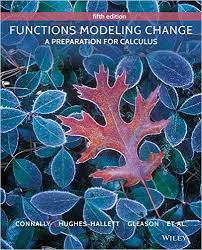 Graphing Calculator:The TI- 84 / TI-84 Plus calculator is REQUIRED for this course. Please use the operator’s manual that comes with the calculator.Wiley Plus Access Code:This may be purchased with your textbook or separately.  The textbook for this class is optional but highly recommended for success in this class.ATTENDANCE:
Attendance to all lectures is mandatory.  You are expected to be on time at every class meeting.  I will be taking attendance. STUDENTS MISSING MORE THAN TWO CLASS MEETINGS ARE SUBJECT TO BEING DROPPED BY THE INSRUCTOR REGARDLESS OF THEIR GRADE STATUS. LATE ARRIVAL AND EARLY DEPARTURE: Being late to class one or two times during the semester is understandable.  However, habitual tardiness is disruptive. Class begins ON TIME and lasts the entire scheduled time period.  Arriving late, leaving early, or making FREQUENT trips outside the room during lecture is not only inconsiderate, but also quite disruptive to other students.  Students who routinely disrupt class in this manner will be dropped from the class. Many students have made huge personal sacrifices to come to college; don't disrupt their class!  2 Tardies = 1 Absence & 2 Early departures = 1 Absence More than 2 absences may result in being dropped from the class. The decision on whether or not to drop you is based on the explanation given above. If you are dropped, it could affect your financial aid or academic status.COURSE WORK:This course requires at least 18 hours per week of your time.Success in this class depends on you taking the time to learn the material.  GETTING HELP:STEM Achievement CenterSTEM Achievement Center (H Building First Floor) is a resource center that provides individual assistance in Science, Technology, Engineering and Mathematics. Instructors and student tutors are available to answer homework questions, give confidence, and   support students, plus also have access to graphing calculators, textbooks, instructional videos, and computer tutorial programs. STEM Achievement Center provides 36 computers for students to use.Please contact Corrine Hensley at corrine.hensley@gcccd.edu or Skylar Wang at skylar.wang@gcccd.edu      Phone:619-660-4396IMPORTANT DATES:IMPORTANT DATES:IMPORTANT DATES:GRADING POLICY:NOTE:  Points and assignments may be subject to change.ASSIGNING GRADES:
Final Course Grades:  It is YOUR RESPONSIBILITY to WORK for the grade you desire.  I do not negotiate grades based on personal circumstances or any other obstacle that you think prevented you from receiving the grade you wanted.  Work hard every day to achieve what is important to you.EXAMS:There will be 4 in-class exams and one cumulative Final Exam.  No exam score will be dropped, and there are no retakes.  Exams will cover material from homework problems, handouts, and examples covered in class. If you do not take an exam, you will receive a zero for it.  Make up exams may ONLY be taken by PRIOR ARRANGEMENT, or in the case of a DOCUMENTED emergency.  No books and absolutely no cell-phones (or other electronic devices) will be allowed on exams (except the TI-84 Calculator).HOMEWORK: The purpose of homework is to keep you on task and to prepare you for exams through daily practice. ACCOMMODATIONS FOR STUDENTS WITH DISABILITIES: Students with disabilities who may need accommodations in this class are encouraged to notify the instructor and contact the Disabled Students Programs & Services (DSPS) at the One Stop Center early in the semester so that reasonable accommodations may be implemented as soon as possible. Students may contact DSPS in person in room A-113, or by phone at (619) 660-4239.ACADEMIC INTEGRITY:CHEATING is the copying of any test or problem, or work done in a class that is not the student’s own work.  It also includes giving or receiving unauthorized assistance during an examination, whether it was intentional or not.  Obtaining or distributing unauthorized information about an exam before it is given is also cheating, as is using inappropriate or unallowable sources of information during an exam.  To avoid unintentional copying of work, students should cover their own exams and quizzes, and not leave a test or quiz on the desk where another student may be tempted to look at it.Cheating and plagiarism (using as one's own ideas writings, materials, or images of someone else without acknowledgment or permission) can result in any one of a variety of sanctions. Such penalties may range from an adjusted grade on the particular exam, paper, project, or assignment (all of which may lead to a failing grade in the course) to, under certain conditions, suspension or expulsion from a class, program, or the college.  For further clarification and information on these issues, please consult with your instructor or contact the office of the Associate Dean of Student Affairs.STUDENT CONDUCT:I expect you to turn off and put away your cell phone, iPad, and laptop during class.  Putting away these devices means that they are off your desk and away in your backpack.  Therefore, there is absolutely NO CELL PHONE USE, WEB SURFING or TEXTING allowed in class. Students texting or using their phones during lecture will be asked to leave.At all times, a student’s conduct and language is expected to be respectful of others.  It is extremely important ALL students feel comfortable in this class. Remember that YOU are in charge of your education, so take responsibility and do your best to learn the material.  If you have a question, ask it.  If you don’t understand something, say so!  Any question that will help you to better understand the material is a good question.  Because of this, I expect you to be patient and respectful of others who are asking questions in an effort to do well.  Please Note: Finally, I hope that you enjoy this class, and that I am an asset to your future success.Charles Koether